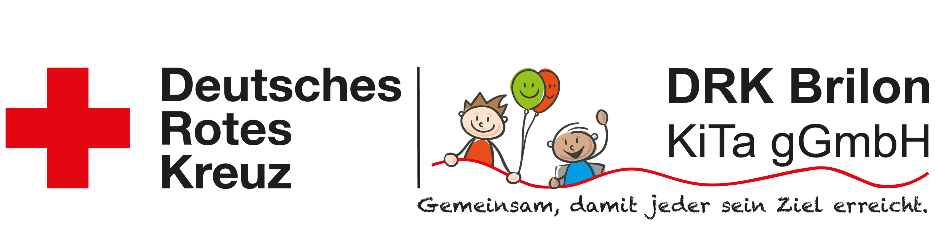 Muster-Antrag auf FreizeitausgleichHiermit beantrage ich _________________________________________                                                                            (Vor- und Nachname) am 	_________________      	von 	_________________ (Uhrzeit, Datum) 	bis	_________________ (Uhrzeit, Datum)	Freizeitausgleich.________________________                                    _____________________________Ort, Datum								Unterschrift MitarbeiterDer beantragte Freizeitausgleich wurde antragsgemäß  antragsgemäß genehmigt. in Abänderung folgendermaßen genehmigt:  am/vom _______bis ______ = ____Tag / Uhrzeit Betriebsbedingt abgelehnt 		Begründung:									___________________________                __________________________________Ort, Datum							Unterschrift 